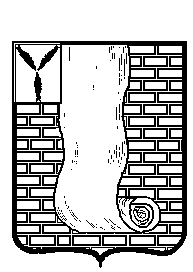 АДМИНИСТРАЦИЯКРАСНОАРМЕЙСКОГО МУНИЦИПАЛЬНОГО РАЙОНА САРАТОВСКОЙ ОБЛАСТИПОСТАНОВЛЕНИЕОб    утверждении   муниципальной  программы«Осуществление   мероприятий     по       отловуи    содержанию   безнадзорных   животных    натерритории  Красноармейского муниципального района на 2021-2023 г.г.»    В соответствии с Федеральным законом от 6 октября 2003 года № 131-ФЗ «Об общих принципах организации местного самоуправления в Российской Федерации», Уставом Красноармейского муниципального района администрация Красноармейского муниципального района ПОСТАНОВЛЯЕТ:	1.Утвердить муниципальную программу «Осуществление мероприятий по отлову и содержанию безнадзорных животных на территории Красноармейского муниципального района на 2021-2023г.г.» согласно приложению.	2. Организационно – контрольному отделу администрации Красноармейского муниципального района Саратовской области опубликовать настоящее постановление путем размещения на официальном сайте администрации Красноармейского муниципального района в информационно-телекоммуникационной сети "Интернет".	3. Настоящее постановление вступает в силу со дня его опубликования.Глава Красноармейскогомуниципального района 							А.И.ЗотовПриложение к постановлениюадминистрации Красноармейскогомуниципального районаот  12.07.2021г.  №  419Муниципальная программа
«Осуществление мероприятий по отлову и содержанию безнадзорных животных на территории Красноармейского муниципального района  на 2021-2023 г.г.»Паспорт муниципальной программыСведенияо целевых показателях (индикаторах) муниципальной программы«Осуществление мероприятий по отлову и содержанию безнадзорных животных на территории  Красноармейского муниципального района на 2021-2023 г.г.»Сведенияоб объемах и источниках финансового обеспечения муниципальной программы«Осуществление мероприятий по отлову и содержанию безнадзорных животных на территории  Красноармейского муниципального района на 2021-2023 г.г.»План-графикреализации муниципальной программы «Осуществление мероприятий по отлову и содержанию безнадзорных животных на территории  Красноармейского муниципального района на 2021-2023 г.г.»1.Цели и задачи программы	1.Основными целями настоящей муниципальной программы «Осуществ-ление мероприятий по отлову и содержанию безнадзорных животных на территории Красноармейского муниципального района на 2021-2023 г.г.» (далее-программа) являются:	снижение численности популяции бродячих собак на территории Красноармейского муниципального района; значительное снижение числа случаев укусов бродячими и безнадзор-ными животными жителей города.	2.Программа принимается для решения следующих задач:обеспечение профилактической работы с заболеванием бешенством бродячих и безнадзорных собак, диких животных;снижение числа случаев укусов людей бродячими и безнадзорными животными;осуществление отлова, вольерного содержания и утилизации бродячих и безнадзорных животных;регулирования численности безнадзорных животных, в первую очередь собак, на территории Красноармейского муниципального района.2.Характеристика сферы реализации муниципальной программыБродячие и безнадзорные животные в городских условиях и за пределами городской черты, являются одной из важных современных социальных проблем, которая ежегодно не снимается с повестки дня. На территории Красноармейского муниципального района численность бродячих и безнадзорных животных растет катастрофически быстро. Решением этой про-блемы должны заниматься специализированные организации, которым должен быть поручен отлов и контроль численности бродячих и безнадзорных животных, являющимися главными распространителями заболевания бешен-ством. Бешенство – это острая инфекционная болезнь животных и людей вызы-ваемая вирусом и представляющая смертельную опасность. Данное забо-левание передается человеку через укусы или слюну собак и других животных, побывавших в непосредственном контакте с больными представителями дикой фауны или безнадзорными собаками и кошками. Домашние собаки и кошки вывозятся хозяевами в лесные массивы и оставляются там бесхозными, но спустя промежуток времени все равно возвращаются в черту города. На сегодняшний день на территории Красноармейского муниципального района  продолжается появление бродячих и безнадзорных животных, особенно, в темное время суток. Стаи бродячих собак постоянно находятся в местах установки контейнеров для сбора твердых коммунальных отходов.Для предотвращения заражения бродячих и безнадзорных животных необ-ходимо производить их отлов, вакцинацию, вольерное содержание и в случае необходимости, утилизацию. Трупы павших животных с явными признаками заболевания необходимо утилизировать, а изъятые пробы (часть трупа животного) транспортировать в лабораторию для подтверждения заболевания бешенством.Актуальность разработки Программы обусловлена необходимостью совер-шенствования санитарно-эпидемиологической политики с целью обеспечения санитарно-эпидемиологической безопасности населения  Красноармейского муниципального района  путем применения программно целевого подхода позволяющего рационально и эффективно использовать материальные и финансовые ресурсы.3.Характеристика основных мероприятий реализации программыРеализация настоящей программы позволит сократить до минимума численность бродячих собак и стабилизировать эпизоотическую ситуацию по заболеваниям бешенством.Исполнителями программных мероприятий являются организации, осу-ществляющие деятельность в сфере отлова, содержания и утилизации бродячих животных, на основании заключения муниципальных контрактов в соответ-ствии с Российским законодательством.4.Ресурсное обеспечение программыФинансирование настоящей Программы осуществляется из средств субвенции предоставляемой из областного бюджета на реализацию переданных полномочий.5.Перечень мероприятий программы	Реализация программы осуществляется посредством заключения муници-пальных контрактов и договоров с организациями, осуществляющими деятель-ность в сфере отлова, содержания и утилизации бродячих животных в соот-ветствии с законодательством Российской Федерации. 6.Организация управления  и контрольза ходом реализации программыУправление реализацией программы осуществляет муниципальный заказчик программы – администрация Красноармейского муниципального района.Контроль за ходом  реализации мероприятий  программы осуществляется   администрацией Красноармейского муниципального района.Переченьосновных мероприятий программы«Осуществление мероприятий по отлову и содержанию безнадзорных животныхна территории Красноармейского муниципального района на 2021-2023  г.г.»Приложене к муниципальной программе «Осуществление мероприятий по отловуи содержанию безнадзорных животных на территории муниципального образованотот12 июля 2021г.№419отот12 июля 2021г.№419                                           г. Красноармейск                                            г. Красноармейск                                            г. Красноармейск                                            г. Красноармейск                                            г. Красноармейск Основание разработки муниципальной программы - Закон Саратовской области от 3 ноября 2015 года N 144-ЗСО "О наделении органов местного самоуправления отдельными государственными полномочиями Саратовской области по организации проведения на территории области мероприятий по отлову и содержанию животных без владельцев" (с изменениями от 6 июня 2019 года N 53-ЗСО); Закон Саратовской области от 3 ноября 2015 года N 144-ЗСО "О наделении органов местного самоуправления отдельными государственными полномочиями Саратовской области по организации проведения на территории области мероприятий по отлову и содержанию животных без владельцев" (с изменениями от 6 июня 2019 года N 53-ЗСО); Закон Саратовской области от 3 ноября 2015 года N 144-ЗСО "О наделении органов местного самоуправления отдельными государственными полномочиями Саратовской области по организации проведения на территории области мероприятий по отлову и содержанию животных без владельцев" (с изменениями от 6 июня 2019 года N 53-ЗСО); Закон Саратовской области от 3 ноября 2015 года N 144-ЗСО "О наделении органов местного самоуправления отдельными государственными полномочиями Саратовской области по организации проведения на территории области мероприятий по отлову и содержанию животных без владельцев" (с изменениями от 6 июня 2019 года N 53-ЗСО); Закон Саратовской области от 3 ноября 2015 года N 144-ЗСО "О наделении органов местного самоуправления отдельными государственными полномочиями Саратовской области по организации проведения на территории области мероприятий по отлову и содержанию животных без владельцев" (с изменениями от 6 июня 2019 года N 53-ЗСО);Ответственный исполнитель муниципальной программы-отдел благоустройства и дорожного хозяйства управления по строительству, ЖКХ и субсидиям администрации Красноармейского муниципального района;отдел благоустройства и дорожного хозяйства управления по строительству, ЖКХ и субсидиям администрации Красноармейского муниципального района;отдел благоустройства и дорожного хозяйства управления по строительству, ЖКХ и субсидиям администрации Красноармейского муниципального района;отдел благоустройства и дорожного хозяйства управления по строительству, ЖКХ и субсидиям администрации Красноармейского муниципального района;отдел благоустройства и дорожного хозяйства управления по строительству, ЖКХ и субсидиям администрации Красноармейского муниципального района;Соисполнители программы-организации, осуществляющие деятельность в сфере отлова, содержания и утилизации бродячих животных, определяемые в соответствии с законодательством Рос-сийской Федерации на основании заключения муници-пальных контрактов;организации, осуществляющие деятельность в сфере отлова, содержания и утилизации бродячих животных, определяемые в соответствии с законодательством Рос-сийской Федерации на основании заключения муници-пальных контрактов;организации, осуществляющие деятельность в сфере отлова, содержания и утилизации бродячих животных, определяемые в соответствии с законодательством Рос-сийской Федерации на основании заключения муници-пальных контрактов;организации, осуществляющие деятельность в сфере отлова, содержания и утилизации бродячих животных, определяемые в соответствии с законодательством Рос-сийской Федерации на основании заключения муници-пальных контрактов;организации, осуществляющие деятельность в сфере отлова, содержания и утилизации бродячих животных, определяемые в соответствии с законодательством Рос-сийской Федерации на основании заключения муници-пальных контрактов;Участники программы-отдел благоустройства и дорожного хозяйства управления по строительству, ЖКХ и субсидиям администрации Красноармейского муниципального района;организации, осуществляющие деятельность в сфере отлова, содержания и утилизации бродячих животных, определяемые в соответствии с законодательством Рос-сийской Федерации на основании заключения муници-пальных контрактов;отдел благоустройства и дорожного хозяйства управления по строительству, ЖКХ и субсидиям администрации Красноармейского муниципального района;организации, осуществляющие деятельность в сфере отлова, содержания и утилизации бродячих животных, определяемые в соответствии с законодательством Рос-сийской Федерации на основании заключения муници-пальных контрактов;отдел благоустройства и дорожного хозяйства управления по строительству, ЖКХ и субсидиям администрации Красноармейского муниципального района;организации, осуществляющие деятельность в сфере отлова, содержания и утилизации бродячих животных, определяемые в соответствии с законодательством Рос-сийской Федерации на основании заключения муници-пальных контрактов;отдел благоустройства и дорожного хозяйства управления по строительству, ЖКХ и субсидиям администрации Красноармейского муниципального района;организации, осуществляющие деятельность в сфере отлова, содержания и утилизации бродячих животных, определяемые в соответствии с законодательством Рос-сийской Федерации на основании заключения муници-пальных контрактов;отдел благоустройства и дорожного хозяйства управления по строительству, ЖКХ и субсидиям администрации Красноармейского муниципального района;организации, осуществляющие деятельность в сфере отлова, содержания и утилизации бродячих животных, определяемые в соответствии с законодательством Рос-сийской Федерации на основании заключения муници-пальных контрактов;Цели программы-обеспечение безопасности жизни населения; стабилизация эпизоотической ситуации, связанной с заболеваниями бешенством;обеспечение безопасности жизни населения; стабилизация эпизоотической ситуации, связанной с заболеваниями бешенством;обеспечение безопасности жизни населения; стабилизация эпизоотической ситуации, связанной с заболеваниями бешенством;обеспечение безопасности жизни населения; стабилизация эпизоотической ситуации, связанной с заболеваниями бешенством;обеспечение безопасности жизни населения; стабилизация эпизоотической ситуации, связанной с заболеваниями бешенством;Задачи программы-регулирование численности бродячих животных;осуществление деятельности в интересах населения района по обеспечению безопасности жизни и предотвраще-нию случаев заболевания бешенством;регулирование численности бродячих животных;осуществление деятельности в интересах населения района по обеспечению безопасности жизни и предотвраще-нию случаев заболевания бешенством;регулирование численности бродячих животных;осуществление деятельности в интересах населения района по обеспечению безопасности жизни и предотвраще-нию случаев заболевания бешенством;регулирование численности бродячих животных;осуществление деятельности в интересах населения района по обеспечению безопасности жизни и предотвраще-нию случаев заболевания бешенством;регулирование численности бродячих животных;осуществление деятельности в интересах населения района по обеспечению безопасности жизни и предотвраще-нию случаев заболевания бешенством;Сроки и этапы реализации муниципальной программы-2021-2023 г.г.;2021-2023 г.г.;2021-2023 г.г.;2021-2023 г.г.;2021-2023 г.г.;Объемы финансового обеспечения муниципальной программы, в том числе по годам-Расходы (тыс.руб.)Расходы (тыс.руб.)Расходы (тыс.руб.)Расходы (тыс.руб.)Расходы (тыс.руб.)Объемы финансового обеспечения муниципальной программы, в том числе по годам-Всего (прогнозно)Всего (прогнозно)первый год реализации программывторой год реализации программы (прогнозно)третий год реализации программы (прогнозно)Объемы финансового обеспечения муниципальной программы, в том числе по годам-192,3192,364,164,164,1бюджет  района-----федеральный бюджет (прогнозно)-----областной бюджет (прогнозно)192,364,164,164,164,1внебюджетные источники (прогнозно)-----Итого192,364,164,164,164,1Государственные программы Российской Федерации и (или) Саратовской области (подпрограммы, приоритетные проекты),в рамках которых осуществляется софинансирование муниципальной программыПриказ управления ветеринарии правительства Саратовской области от 12 апреля 2021 года № 87Приказ  от 28 сентября 2020 года №224  Управления ветеринарии правительства Саратовской области «Об утверждении прогнозной численности животных без владельцев, подлежащих отлову в 2021-2023 годах»Закон Саратовской области от 23.06.2021г. №74-ЗСО «О внесении изменений в Закон Саратовской области «Об областном бюджете на 2021 год и на плановый период 2022 и 2023 годо»Приказ управления ветеринарии правительства Саратовской области от 12 апреля 2021 года № 87Приказ  от 28 сентября 2020 года №224  Управления ветеринарии правительства Саратовской области «Об утверждении прогнозной численности животных без владельцев, подлежащих отлову в 2021-2023 годах»Закон Саратовской области от 23.06.2021г. №74-ЗСО «О внесении изменений в Закон Саратовской области «Об областном бюджете на 2021 год и на плановый период 2022 и 2023 годо»Приказ управления ветеринарии правительства Саратовской области от 12 апреля 2021 года № 87Приказ  от 28 сентября 2020 года №224  Управления ветеринарии правительства Саратовской области «Об утверждении прогнозной численности животных без владельцев, подлежащих отлову в 2021-2023 годах»Закон Саратовской области от 23.06.2021г. №74-ЗСО «О внесении изменений в Закон Саратовской области «Об областном бюджете на 2021 год и на плановый период 2022 и 2023 годо»Приказ управления ветеринарии правительства Саратовской области от 12 апреля 2021 года № 87Приказ  от 28 сентября 2020 года №224  Управления ветеринарии правительства Саратовской области «Об утверждении прогнозной численности животных без владельцев, подлежащих отлову в 2021-2023 годах»Закон Саратовской области от 23.06.2021г. №74-ЗСО «О внесении изменений в Закон Саратовской области «Об областном бюджете на 2021 год и на плановый период 2022 и 2023 годо»Приказ управления ветеринарии правительства Саратовской области от 12 апреля 2021 года № 87Приказ  от 28 сентября 2020 года №224  Управления ветеринарии правительства Саратовской области «Об утверждении прогнозной численности животных без владельцев, подлежащих отлову в 2021-2023 годах»Закон Саратовской области от 23.06.2021г. №74-ЗСО «О внесении изменений в Закон Саратовской области «Об областном бюджете на 2021 год и на плановый период 2022 и 2023 годо»Целевые показатели муниципальной программы (индикаторы)снижение численности бродячих собак на 30%снижение численности бродячих собак на 30%снижение численности бродячих собак на 30%снижение численности бродячих собак на 30%снижение численности бродячих собак на 30%Ожидаемые конечные результаты реализации программы-снижение численности популяции бродячих собак на территории Красноармейского муниципального района; стабилизация эпизоотической ситуации по заболеванию бешенством.снижение численности популяции бродячих собак на территории Красноармейского муниципального района; стабилизация эпизоотической ситуации по заболеванию бешенством.снижение численности популяции бродячих собак на территории Красноармейского муниципального района; стабилизация эпизоотической ситуации по заболеванию бешенством.снижение численности популяции бродячих собак на территории Красноармейского муниципального района; стабилизация эпизоотической ситуации по заболеванию бешенством.снижение численности популяции бродячих собак на территории Красноармейского муниципального района; стабилизация эпизоотической ситуации по заболеванию бешенством.№ п/пНаименование показателейЕдиница измеренияЗначение показателейЗначение показателейЗначение показателейЗначение показателейЗначение показателейЗначение показателейЗначение показателейЗначение показателей№ п/пНаименование показателейЕдиница измеренияотчетный год (базовый)текущий год (оценка) **первый год реализации программыпервый год реализации программывторой год реализации программытретий год реализации программытретий год реализации программыпо итогам реализации программы12345567789	                   Муниципальная программа	                   Муниципальная программа	                   Муниципальная программа	                   Муниципальная программа	                   Муниципальная программа	                   Муниципальная программа	                   Муниципальная программа	                   Муниципальная программа	                   Муниципальная программа	                   Муниципальная программа	                   Муниципальная программа1снижение численности популяции бродячих собак на территории Красноармейского муниципального района%10101010101010302снижение числа случаев укусов бродячими и безнадзор-ными животными жителей города%1515151515152050Наименование муниципальной программыИсточники финансированияОбъемы финансирования, всего      (тыс. руб.)В том числе по годам реализации программы       (тыс. руб.)В том числе по годам реализации программы       (тыс. руб.)В том числе по годам реализации программы       (тыс. руб.)12      3    4    56«Осуществление мероприятий по отлову и содержанию безнадзорных животных на территории  Красноармейского муниципального района на 2021-2023 г.г.»Всего192,3первый год реализации программывторой год реализации программытретий год реализации программы«Осуществление мероприятий по отлову и содержанию безнадзорных животных на территории  Красноармейского муниципального района на 2021-2023 г.г.»Бюджет района-64,164,164,1«Осуществление мероприятий по отлову и содержанию безнадзорных животных на территории  Красноармейского муниципального района на 2021-2023 г.г.»федеральный бюджет (прогнозно)----«Осуществление мероприятий по отлову и содержанию безнадзорных животных на территории  Красноармейского муниципального района на 2021-2023 г.г.»областной бюджет (прогнозно)192,364,164,164,1«Осуществление мероприятий по отлову и содержанию безнадзорных животных на территории  Красноармейского муниципального района на 2021-2023 г.г.»внебюджетные источники (прогнозно)-№п/пНаименование муниципальной программыОтветственный исполнитель, соисполнитель, участникОжидаемый результат реализации мероприятия (целевой индикатор)Срок начала реализацииСрок окончания реализации (дата конт-рольного события)Источники финансирования программы, подпрограмм, основных мероприятий, мероприятий (тыс. руб.)Объем финансового обеспечения (тыс. руб.)Объем финансового обеспечения (тыс. руб.)Объем финансового обеспечения (тыс. руб.)Объем финансового обеспечения (тыс. руб.)Объем финансового обеспечения (тыс. руб.)Объем финансового обеспечения (тыс. руб.)Объем финансового обеспечения (тыс. руб.)№п/пНаименование муниципальной программыОтветственный исполнитель, соисполнитель, участникОжидаемый результат реализации мероприятия (целевой индикатор)Срок начала реализацииСрок окончания реализации (дата конт-рольного события)Источники финансирования программы, подпрограмм, основных мероприятий, мероприятий (тыс. руб.)всего на 2021в том числе по кварталамв том числе по кварталамв том числе по кварталамв том числе по кварталамв том числе по кварталамв том числе по кварталам№п/пНаименование муниципальной программыОтветственный исполнитель, соисполнитель, участникОжидаемый результат реализации мероприятия (целевой индикатор)Срок начала реализацииСрок окончания реализации (дата конт-рольного события)Источники финансирования программы, подпрограмм, основных мероприятий, мероприятий (тыс. руб.)всего на 2021IIIIIIIIIIV123456789910101112«Осуществление мероприятий по отлову и содержанию безнадзорных животных на территории  Красноармейского муниципального района на 2021-2023 г.г.» на 2021-2023 г.г.»отдел благоустройства и дорожного хозяйства управления по строительству, ЖКХ и субсидиям администрации Красноармейского муниципального района;организации, осуществляющие деятельность в сфере отлова, содержания и утилизации бродячих животных.Снижение численности бродячих животных на территории Красноармейского муниципального района на 30%2021г.2023г.всего64,1----64,1-«Осуществление мероприятий по отлову и содержанию безнадзорных животных на территории  Красноармейского муниципального района на 2021-2023 г.г.» на 2021-2023 г.г.»отдел благоустройства и дорожного хозяйства управления по строительству, ЖКХ и субсидиям администрации Красноармейского муниципального района;организации, осуществляющие деятельность в сфере отлова, содержания и утилизации бродячих животных.Снижение численности бродячих животных на территории Красноармейского муниципального района на 30%2021г.2023г.бюджет района-------«Осуществление мероприятий по отлову и содержанию безнадзорных животных на территории  Красноармейского муниципального района на 2021-2023 г.г.» на 2021-2023 г.г.»отдел благоустройства и дорожного хозяйства управления по строительству, ЖКХ и субсидиям администрации Красноармейского муниципального района;организации, осуществляющие деятельность в сфере отлова, содержания и утилизации бродячих животных.Снижение численности бродячих животных на территории Красноармейского муниципального района на 30%2021г.2023г.федеральный бюджет (прогнозно)-------«Осуществление мероприятий по отлову и содержанию безнадзорных животных на территории  Красноармейского муниципального района на 2021-2023 г.г.» на 2021-2023 г.г.»отдел благоустройства и дорожного хозяйства управления по строительству, ЖКХ и субсидиям администрации Красноармейского муниципального района;организации, осуществляющие деятельность в сфере отлова, содержания и утилизации бродячих животных.Снижение численности бродячих животных на территории Красноармейского муниципального района на 30%2021г.2023г.областной бюджет (прогнозно)64,1----64,1-«Осуществление мероприятий по отлову и содержанию безнадзорных животных на территории  Красноармейского муниципального района на 2021-2023 г.г.» на 2021-2023 г.г.»отдел благоустройства и дорожного хозяйства управления по строительству, ЖКХ и субсидиям администрации Красноармейского муниципального района;организации, осуществляющие деятельность в сфере отлова, содержания и утилизации бродячих животных.Снижение численности бродячих животных на территории Красноармейского муниципального района на 30%2021г.2023г.внебюджетные источники (прогнозно)-------№ п/п№ п/пЦель, задачи,основные мероприятияЦель, задачи,основные мероприятияСрок выполнения (квартал, год)Источники финансированияИсточники финансированияИсточники финансированияОбъемы финансирования, тыс.руб.Объемы финансирования, тыс.руб.Объемы финансирования, тыс.руб.Объемы финансирования, тыс.руб.Объемы финансирования, тыс.руб.Объемы финансирования, тыс.руб.Объемы финансирования, тыс.руб.Исполнители, перечень организаций, участвующих в реализации основных мероприятийИсполнители, перечень организаций, участвующих в реализации основных мероприятий№ п/п№ п/пЦель, задачи,основные мероприятияЦель, задачи,основные мероприятияСрок выполнения (квартал, год)Источники финансированияИсточники финансированияИсточники финансированиявсего202120212022202220232023Цель: обеспечение безопасности жизни населения, стабилизация эпизоотической ситуации, связанной с заболеваниями бешенствомЦель: обеспечение безопасности жизни населения, стабилизация эпизоотической ситуации, связанной с заболеваниями бешенствомЦель: обеспечение безопасности жизни населения, стабилизация эпизоотической ситуации, связанной с заболеваниями бешенствомЦель: обеспечение безопасности жизни населения, стабилизация эпизоотической ситуации, связанной с заболеваниями бешенствомЦель: обеспечение безопасности жизни населения, стабилизация эпизоотической ситуации, связанной с заболеваниями бешенствомЦель: обеспечение безопасности жизни населения, стабилизация эпизоотической ситуации, связанной с заболеваниями бешенствомЦель: обеспечение безопасности жизни населения, стабилизация эпизоотической ситуации, связанной с заболеваниями бешенствомЦель: обеспечение безопасности жизни населения, стабилизация эпизоотической ситуации, связанной с заболеваниями бешенствомЦель: обеспечение безопасности жизни населения, стабилизация эпизоотической ситуации, связанной с заболеваниями бешенствомЦель: обеспечение безопасности жизни населения, стабилизация эпизоотической ситуации, связанной с заболеваниями бешенствомЦель: обеспечение безопасности жизни населения, стабилизация эпизоотической ситуации, связанной с заболеваниями бешенствомЦель: обеспечение безопасности жизни населения, стабилизация эпизоотической ситуации, связанной с заболеваниями бешенствомЦель: обеспечение безопасности жизни населения, стабилизация эпизоотической ситуации, связанной с заболеваниями бешенствомЦель: обеспечение безопасности жизни населения, стабилизация эпизоотической ситуации, связанной с заболеваниями бешенствомЦель: обеспечение безопасности жизни населения, стабилизация эпизоотической ситуации, связанной с заболеваниями бешенствомЦель: обеспечение безопасности жизни населения, стабилизация эпизоотической ситуации, связанной с заболеваниями бешенствомЗадача:регулирование численности бродячих животных, осуществление деятельности в интересах населения района по обеспечению безопасности жизни и предотвращению случаев заболевания бешенствомЗадача:регулирование численности бродячих животных, осуществление деятельности в интересах населения района по обеспечению безопасности жизни и предотвращению случаев заболевания бешенствомЗадача:регулирование численности бродячих животных, осуществление деятельности в интересах населения района по обеспечению безопасности жизни и предотвращению случаев заболевания бешенствомЗадача:регулирование численности бродячих животных, осуществление деятельности в интересах населения района по обеспечению безопасности жизни и предотвращению случаев заболевания бешенствомЗадача:регулирование численности бродячих животных, осуществление деятельности в интересах населения района по обеспечению безопасности жизни и предотвращению случаев заболевания бешенствомЗадача:регулирование численности бродячих животных, осуществление деятельности в интересах населения района по обеспечению безопасности жизни и предотвращению случаев заболевания бешенствомЗадача:регулирование численности бродячих животных, осуществление деятельности в интересах населения района по обеспечению безопасности жизни и предотвращению случаев заболевания бешенствомЗадача:регулирование численности бродячих животных, осуществление деятельности в интересах населения района по обеспечению безопасности жизни и предотвращению случаев заболевания бешенствомЗадача:регулирование численности бродячих животных, осуществление деятельности в интересах населения района по обеспечению безопасности жизни и предотвращению случаев заболевания бешенствомЗадача:регулирование численности бродячих животных, осуществление деятельности в интересах населения района по обеспечению безопасности жизни и предотвращению случаев заболевания бешенствомЗадача:регулирование численности бродячих животных, осуществление деятельности в интересах населения района по обеспечению безопасности жизни и предотвращению случаев заболевания бешенствомЗадача:регулирование численности бродячих животных, осуществление деятельности в интересах населения района по обеспечению безопасности жизни и предотвращению случаев заболевания бешенствомЗадача:регулирование численности бродячих животных, осуществление деятельности в интересах населения района по обеспечению безопасности жизни и предотвращению случаев заболевания бешенствомЗадача:регулирование численности бродячих животных, осуществление деятельности в интересах населения района по обеспечению безопасности жизни и предотвращению случаев заболевания бешенствомЗадача:регулирование численности бродячих животных, осуществление деятельности в интересах населения района по обеспечению безопасности жизни и предотвращению случаев заболевания бешенствомЗадача:регулирование численности бродячих животных, осуществление деятельности в интересах населения района по обеспечению безопасности жизни и предотвращению случаев заболевания бешенством1.Отлов собакОтлов собак2021-2023г.г.2021-2023г.г.2021-2023г.г.субвенция предоставляемая из областного бюджета на реализацию переданных полномочий192,3192,364,164,164,164,164,1организации, осуществляющие деятельность в сфере отлова, содержания и утилизации бро-дячих животных, согласно заключенных муни-ципальных контрактоворганизации, осуществляющие деятельность в сфере отлова, содержания и утилизации бро-дячих животных, согласно заключенных муни-ципальных контрактов